Name: ____________________________________			Date: __________Hinduism & Buddhism Vocabulary						Mrs. Valdes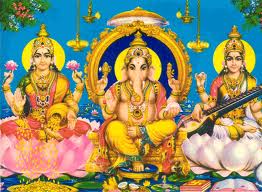 Hinduism: The predominate (largest) religion of the Indian subcontinent. It is currently the world’s 3rd largest religion. It is based on the overlapping beliefs of Ayran invaders that conquered India. NO ONE SINGLE FOUNDER.Reincarnation: In Hinduism and Buddhism, the process by which a soul is reborn continuously until it achieves perfect understanding and becomes one with the universe.Caste System: The caste system is a fixed social class system. A Hindus is born into his caste and must remain in his caste for a lifetime.Karma: In Hinduism and Buddhism, the totality of the good and bad deeds performed by a person, which is believed to determine his or her fate after rebirth.Dharma: The rules of each caste which much be followed. Brahman: A Hindu god considered the creator of the world.Vishnu: A Hindu god considered the preserver of the world.Shiva: A Hindu god considered the destroyer of the world.Vedas and the Upanishads: The sacred texts (holy books) of Hinduism.Atman: The soul of every living thingMoksha: The ultimate goal of existence is achieving moksha, or union with Brahma and becoming one with the universe.Ahisma: Hindu belief of non-violence.Buddhism: A religion indigenous to the Indian subcontinent, it is largely based on the teachings, traditions, practices and beliefs of Siddhartha Gautama.Siddhartha Gautama: The founder of Buddhism, known as the Buddha (“awakened one”).Enlightenment: In Buddhism, a state of perfect wisdom in which one understands basic truths about the universe.Four Noble Truths: The essence of the Buddha's teaching that:1. life is suffering, 2. desires cause suffering,3. the elimination of desires can relieve suffering, 4.the way to do this is by following the Eightfold PathEight Fold Path:  The Middle Way and part of the Four Noble Truths that the Buddha taught as the path to nirvana or enlightenment and consisting of Right View/Understanding, Right Thought, Right Speech, Right Action, Right Livelihood, Right Effort, Right Mindfulness, Right Concentration; also called Noble Eightfold Path.Nirvana: In Buddhism, the release from pain and suffering achieved after enlightenment.Indian EmpiresMauryan Empire: The first empire in India, founded by Chandragupta Maurya in 321 BC.Asoka: Ruler of the Mauryan Empire who ruled during the Empire’s golden age. He was born Hindu but converted to Buddhism. He was responsible for spreading Buddhism throughout southeast Asia. Religious toleration: A recognition of people’s right to hold differing religious beliefs.Gupta Empire: The second empire in India, founded by Chandra Gupta I in AD 320.Patriarchal: Relating to a social system in which the father is head of the family.Matriarchal: Relating to a social system in which the mother is head of the family.Silk Roads: A system of ancient caravan routes across Central Asia, along which traders carried silk and other trade goods.